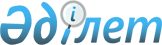 Бурабай аудандық мәслихатының 2013 жылғы 26 тамыздағы № 5С-20/7 "Бурабай ауданы бойынша Әлеуметтік көмек көрсетудің, оның мөлшерлерін белгілеудің және мұқтаж азаматтардың жекелеген санаттарының тізбесін айқындаудың қағидаларын бекіту туралы" шешіміне өзгерістер мен толықтыру енгізу туралы
					
			Күшін жойған
			
			
		
					Ақмола облысы Бурабай аудандық мәслихатының 2015 жылғы 3 наурыздағы № 5С-40/2 шешімі. Ақмола облысының Әділет департаментінде 2015 жылғы 6 сәуірде № 4731 болып тіркелді. Күші жойылды - Ақмола облысы Бурабай аудандық мәслихатының 2018 жылғы 28 ақпандағы № 6С-25/3 шешімімен
      Ескерту. Күші жойылды - Ақмола облысы Бурабай аудандық мәслихатының 28.02.2018 № 6С-25/3 (ресми жарияланған күнінен бастап қолданысқа енгізіледі) шешімімен.

      РҚАО-ның ескертпесі.

      Құжаттың мәтінінде түпнұсқаның пунктуациясы мен орфографиясы сақталған.
      "Қазақстан Республикасындағы жергілікті мемлекеттік басқару және өзін-өзі басқару туралы" Қазақстан Республикасының 2001 жылғы 23 қаңтардағы Заңының 6 бабынының 2-3 тармағына, "Нормативтік құқықтық актілер туралы" Қазақстан Республикасының 1998 жылғы 24 наурыздағы Заңының 37 бабының 2 тармағына, Қазақстан Республикасы Үкіметінің 2013 жылғы 21 мамырдағы № 504 қаулысымен бекітілген, Әлеуметтік көмек көрсетудің, оның мөлшерлерін белгілеудің және мұқтаж азаматтардың жекелеген санаттарының тізбесін айқындаудың үлгілік қағидаларына сәйкес, Бурабай аудандық мәслихаты ШЕШІМ ЕТТІ:
      1. Бурабай аудандық мәслихатының "Бурабай ауданы бойынша Әлеуметтік көмек көрсетудің, оның мөлшерлерін белгілеудің және мұқтаж азаматтардың жекелеген санаттарының тізбесін айқындаудың қағидаларын бекіту туралы" 2013 жылғы 26 тамыздағы № 5С-20/7 (Нормативтік құқықтық актілерді Мемлекеттік тіркеудің тізілімінде № 3816 тіркелген, 2013 жылдың 10 қазанында аудандық "Бурабай" және "Луч" газеттерінде жарияланған) шешіміне келесі өзгерістер мен толықтыру енгізілсін:
      1 бөлімнің 2 тармағының 8) тармақшасы жаңа редакцияда баяндалсын:
      "8) уәкілетті ұйым – "Қазақстан Республикасы Еңбек және халықты әлеуметтік қорғау Министрлігінің Зейнетақы төлеу жөніндегі мемлекеттік орталығы" республикалық мемлекеттік қазыналық кәсіпорнының Ақмола облыстық филиалының Бурабай аудандық бөлімшесі";
      2 бөлімнің 8 тармағы жаңа редакцияда баяндалсын:
      "8. Әлеуметтік көмек алушылардың келесі санаттарына беріледі:
      Ұлы Отан соғысының қатысушылары мен мүгедектеріне;
      Ұлы Отан соғысының қатысушылары мен мүгедектеріне теңестірілген тұлғаларға;
      Ұлы Отан соғысының қатысушыларына теңестірілген басқа тұлғалардың санаттарына;
      ең төмен зейнетақы алатын және жасы бойынша мемлекеттік жәрдемақыны алатын зейнеткерлерге;
      анықталған жағдайларға байланысты, жедел әлеуметтік қолдауға мұқтаж отбасыларға (азаматтарға) өрт, басқа да табиғи және техногендік сипаттағы айрықша жағдайларда;
      әлеуметтік мәні бар аурулармен ауыратын тұлғаларға (туберкулезбен, онкологиялық аурулармен);
      ауылдық елді мекендерде тұратын аз қамтылған және көп балалы отбасылардың колледждерде ақы төлеу негізінде күндізгі оқу формасы бойынша оқитын студенттеріне;
      Бурабай ауданының мемлекеттік медициналық мекемелерімен оқуды аяқтағанынан кейін жұмысқа орналасу туралы шарт жасаған, жоғарғы медициналық оқу орындарында оқитын аз қамтылған және көп балалы отбасылардың студенттеріне;
      Бұл ретте азаматтарды өмірлік қиын жағдай туындаған кезде мұқтаждар санатына жатқызу үшін мыналар негіз болады:
      1) Қазақстан Республикасының заңнамасымен көзделген негіздемелер;
      2) табиғи зілзаланың немесе өрттің салдарынан, азаматқа (отбасына) не оның мүлкіне зиян келтіру немесе әлеуметтік мәні бар аурулардың болуы;
      3) ең төмен күнкөріс деңгейіне еселік қатынаста белгілейтін шектен аспайтын жан басына шаққандағы орташа табыстың бар болуы";
      2 бөлімнің 9 тармағы келесі мазмұндағы 6) тармақшамен толықтырылсын:
      "6) Бурабай ауданының мемлекеттік медициналық мекемелерімен оқуды аяқтағанынан кейін жұмысқа орналасу туралы шарт жасаған, жоғарғы медициналық оқу орындарында оқитын аз қамтылған және көп балалы отбасылардың студенттеріне, көп балалы отбасы санатын растайтын анықтаманың немесе өтініш берушінің (отбасының) атаулы әлеуметтік көмек алушыларға жататынын растайтын анықтама негізінде облыстық бюджеттен бөлінетін нысаналы трансферттер есебінен соңғы оқу курсы үшін 100 % мөлшерінде төлеуге;".
      2. Осы шешім Ақмола облысының Әділет департаментінде мемлекеттік тіркелген күнінен бастап күшіне енеді және ресми жарияланған күнінен бастап қолданысқа енгізіледі.
      КЕЛІСІЛДІ
					© 2012. Қазақстан Республикасы Әділет министрлігінің «Қазақстан Республикасының Заңнама және құқықтық ақпарат институты» ШЖҚ РМК
				
      Аудандық мәслихаттың
XL (кезектен тыс)
сессиясының төрағасы

Қ.Шаяхметов

      Аудандық мәслихаттың
хатшысы

Ө.Бейсенов

      Бурабай ауданының
әкімі

Т.Ташмағамбетов
